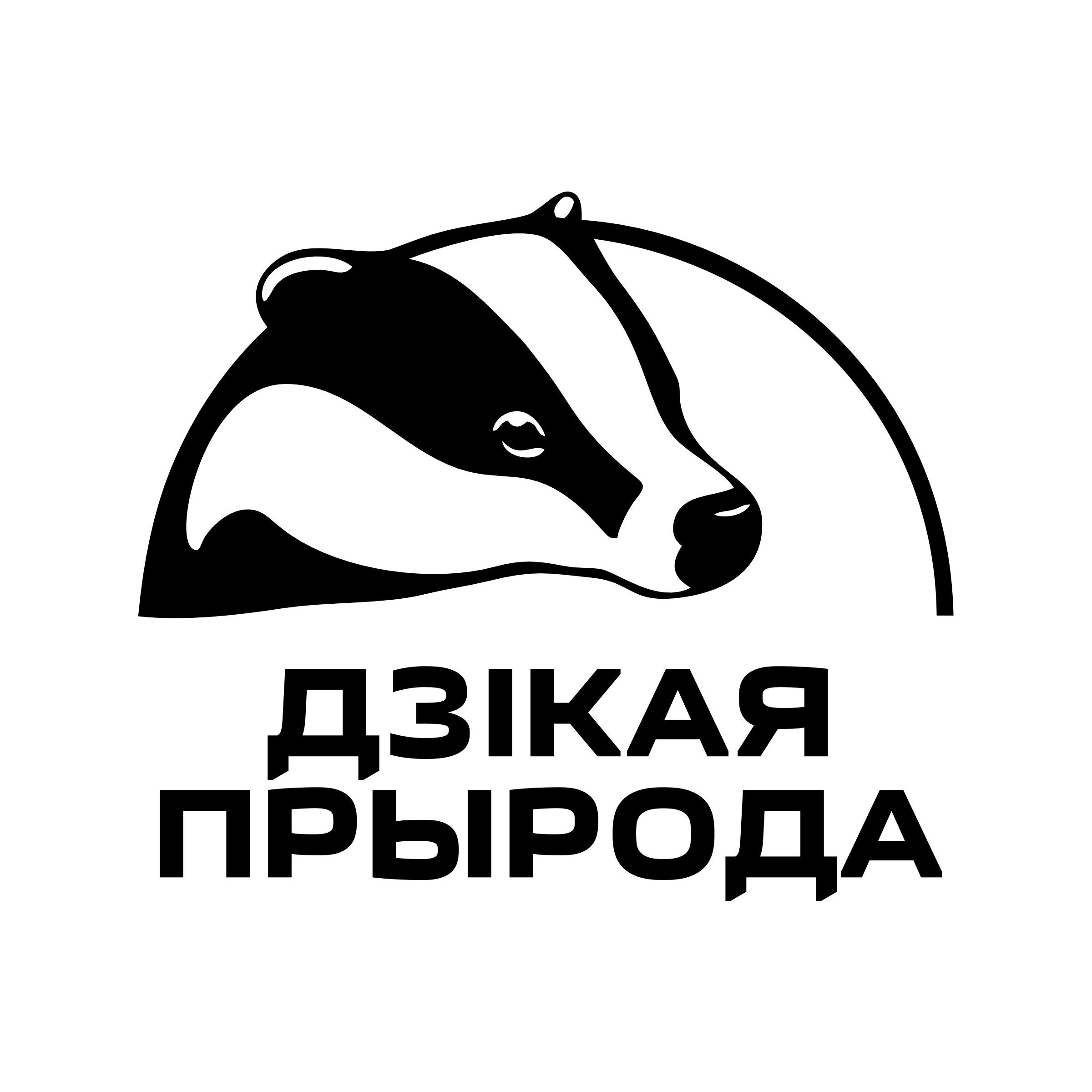 Открытый весенний чемпионат Беларуси по фотобёрдингу27 мая 2023 г.Чек-листТаблица видов*Отмеченные звёздочкой графы/колонка не заполняются, если участник – индивидуальное лицо без команды.Команда*__________________________________________Участник 1:_________________ Фотоаппарат _________________________   Участник 2*:_________________ Фотоаппарат ________________________Стартовое фото № ________ Финишное фото № __________Селфи 1 № _______ Селфи 2 №_______ Селфи 3 №________ Селфи 4 №________ Селфи 5 №________№Вид№ фото уч-ка 1№ фото уч-ка 2*Место съёмки1234567891011121314151617181920212223242526272829303132333435363738394041424344454647484950515253545556575859606162636465676869707172737475767778798081828384858687888990919293949596979899100101102103104105